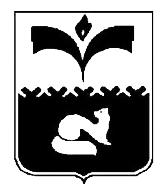 ДУМА ГОРОДА ПОКАЧИХанты-Мансийский автономный округ - ЮграРЕШЕНИЕ от  26.09.2014			                                            	 №  87Об исполнении пункта 5 решения Думы города Покачи от 30.04.2014 № 37 «Об исполнении рекомендаций депутатских слушаний Думы города  данных в 2012 году»	Рассмотрев информацию администрации города об исполнении пункта 5 решения Думы города Покачи от 30.04.2014 №37 «Об исполнении рекомендаций депутатских слушаний Думы города, данных в 2012 году»,  на основании пункта 8.2 Положения о порядке контроля за исполнением органами местного самоуправления и должностными лицами органов местного самоуправления полномочий по решению вопросов местного значения, утвержденного решением Думы города от 19.10.2009 №112, Дума городаРЕШИЛА:	1. Информацию «Об исполнении рекомендаций депутатских слушаний Думы города, данных в 2012 году» принять к сведению (приложение).	2. При обсуждении проекта бюджета города Покачи на 2015 год и плановый период 2016-2017 годов рассмотреть вопрос о финансовом обеспечении мероприятий муниципальных программ города Покачи, направленных на цели укрепления института семьи, материнства и детства в городе Покачи.	3. Контроль за выполнением решения возложить на постоянную комиссию Думы города по бюджету, налогам и финансовым вопросам (председатель Л. Н. Мананкова). Председатель Думыгорода Покачи                                                               	Н.В. Борисова                                                                                       Приложение к  решению Думы города Покачиот 26.09.2014  № 87Информация «Об исполнении пункта 5 решения Думы города Покачи от 30.04.2014 № 37 «Об исполнении рекомендаций депутатских слушаний Думы города данных в 2012 году»      Управлением образования администрации города Покачи внесены изменения в части установления целевых ориентиров, направленных на укрепление института семьи, материнского капитала и детства в программу «Развитие системы образования на 2014-2016 годы» от 31.12.2013 №1502, долгосрочная целевая программа «Организация отдыха детей города Покачи в каникулярное время на 2013-2015 годы» от 31.12.2013 №1502.      Управлением культуры и молодежной политики администрации города Покачи и управлением по физической культуре и спорту администрации города Покачи внесены изменения в проект муниципальной программы «Реализация молодежной политики на территории города Покачи на 2015-2017 годы» (подпрограмма 3 «Укрепление института молодой семьи»). Запланированный план мероприятий подпрограммы 3 «Укрепление института молодой семьи» ориентирован на популяризацию семейного благополучия и родительской успешности, многодетности в семье, возрождению внутрисемейной этики, профилактику асоциального поведения в детской и молодежной среде и проведение спортивно-массовых мероприятий направленных на развитие семейного спорта.